INDICAÇÃO Nº 444/2023   Assunto: Solicito ao Exmo. Sr. Prefeito Municipal, que determine ao setor competente, que realize a operação tapa buraco na Av. Vicente Catalani, em frente ao n°1654, conforme especifica. Senhor Presidente:Este vereador foi procurado por moradores, a fim de contribuir para solucionar este problema intervindo junto ao departamento competente da municipalidade.Tal medida se faz necessária, uma vez que o local se encontra com um buraco no pavimento, dificultando imensamente o tráfego de veículos no local e potencializando o risco de acidentes a todos os usuários que transitam por ali. Importante ressaltar que se trata de uma avenida de grande movimento e o trânsito tem se tornado perigoso por conta do pavimento danificado. (Conforme foto em anexo).INDICO, ao Sr. Prefeito Municipal, nos termos do Regimento Interno desta Casa de Leis, após ouvir o douto e soberano Plenário, que seja oficiado a Secretaria competente, que realize a operação tapa buraco na Av. Vicente Catalani, em frente ao n°1654.SALA DAS SESSÕES, 07 de março de 2023.ALBERTO HIROSHI BANDO Vereador – PSD(Assinado Digitalmente)
*Acompanha 01 (uma) foto.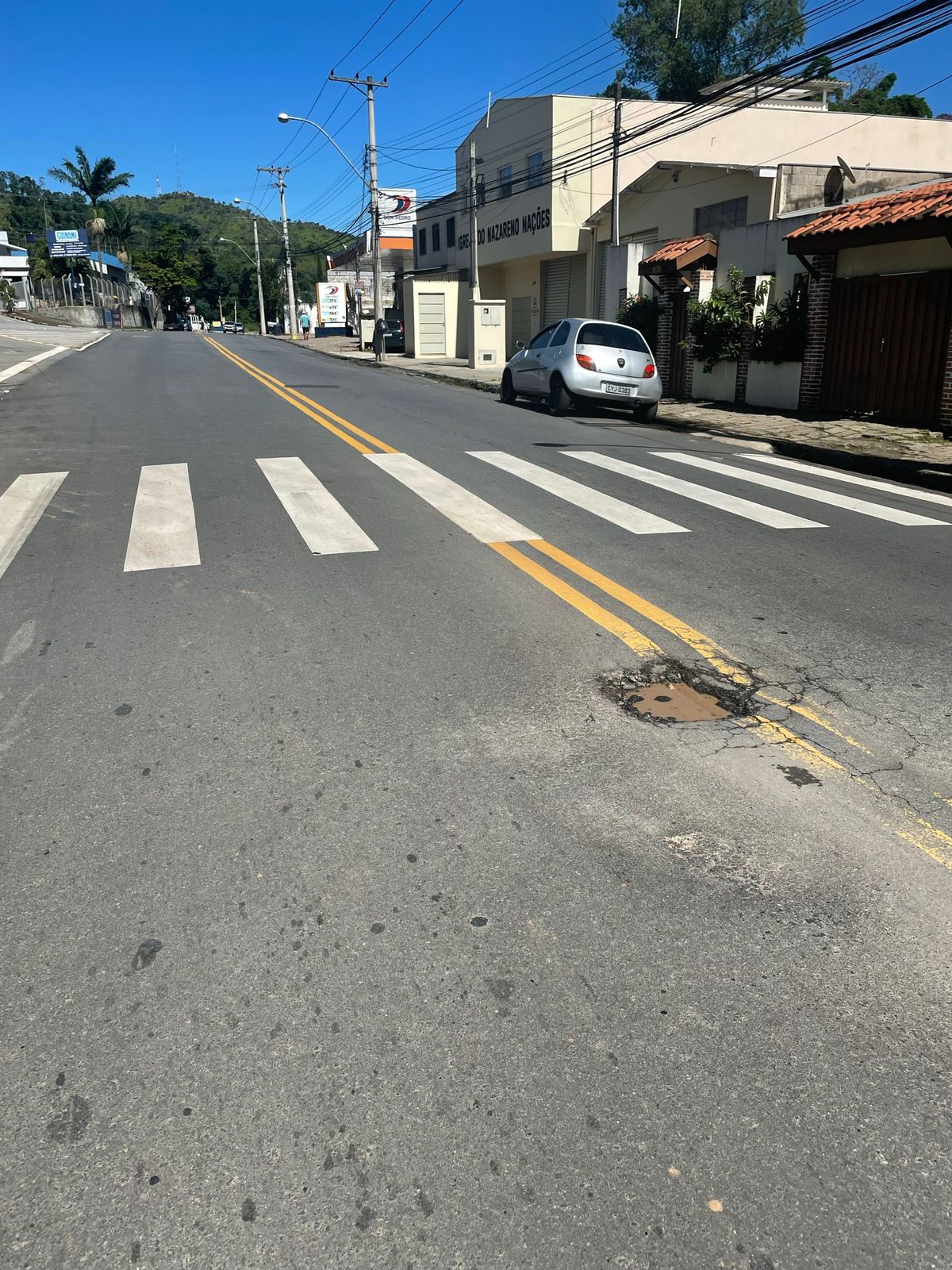 